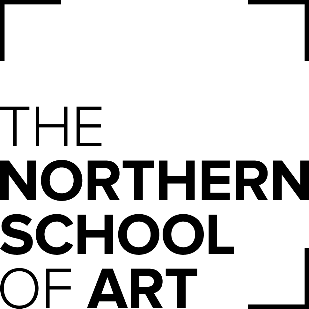 AGENDAMEETING OF THE CORPORATION BOARD TO BE HELD ON FRIDAY 10 DECEMBER 2021 AT 1330 IN THE BOARDROOM, 1 CHURCH STREET, HARTLEPOOL AND VIA MS TEAMSNB:  Christmas Lunch will be served from 1200hrs in the Art Cafe.ITEMITEMPURPOSEBOARD LEADCHAIR’S BUSINESSCHAIR’S BUSINESSWelcome and IntroductionsInformationChairApologies for AbsenceInformationChairQuorumInformationChairDeclaration of InterestInformationChairUnconfirmed minutes of the last meeting held on 12 November 2021ApproveChairMatters ArisingDiscussChairConfidential ItemInformationConfidential ItemApproveMember’s updateUpdateChair / AllConfidential ItemInformationSUSTAINABILITYSUSTAINABILITYSUSTAINABILITYSUSTAINABILITYSUSTAINABILITYConfidential ItemInformation Update on Risk Management & Risk RegisterDiscussVP (Resources)Confidential ItemDiscussGOVERNANCE AND COMPLIANCEGOVERNANCE AND COMPLIANCEGOVERNANCE AND COMPLIANCEGOVERNANCE AND COMPLIANCEGOVERNANCE AND COMPLIANCEAnnual Report by Academic BoardApprovePrincipalAnnual Report from the Remuneration Committee [Independent Members Only]ApproveChair of Committee Annual Report from the Audit CommitteeApproveChair of CommitteeAnnual Report from the Governance & Search CommitteeApproveChair of CommitteeAnnual ReportApprovePrincipalMinutes of Sub Committees Audit – JuneG&S - SeptemberAcademic Committee - JulyCPG – SeptemberInformationChairs of CommitteesOTHER MATTERSOTHER MATTERSOTHER MATTERSOTHER MATTERSOTHER MATTERSOfS Reportable EventsInformationPrincipal21.Confidential ItemsDiscussChair22.Any other competent business23.Review of meeting DiscussChair24.Date and Time of Next Meeting: The next meeting of the Corporation Board will be held on Friday 4 February 2022, at 1330hrs in Hartlepool and via MS Teams.Date and Time of Next Meeting: The next meeting of the Corporation Board will be held on Friday 4 February 2022, at 1330hrs in Hartlepool and via MS Teams.Date and Time of Next Meeting: The next meeting of the Corporation Board will be held on Friday 4 February 2022, at 1330hrs in Hartlepool and via MS Teams.Date and Time of Next Meeting: The next meeting of the Corporation Board will be held on Friday 4 February 2022, at 1330hrs in Hartlepool and via MS Teams.